ZÁVAZNÁ PŘIHLÁŠKA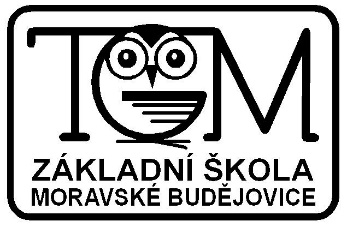 DÍTĚTE NA ŠKOLNÍ PŘÍMĚSTSKÝ TÁBORÚDAJE O DÍTĚTIJméno a příjmení: Bydliště: Datum narození:	Třída (ročník): ÚDAJE O ZÁKONNÉM ZÁSTUPCIJméno a příjmení: Tel.: 	e-mail: V Moravských Budějovicích dne 																						   ……………………………										Podpis zákonného zástupce